NAVIGATION RESTRICTION(Marine Safety Act 1998 s.12)Darling River, WentworthEASTER ROWING REGATTA8:00am to 5:00pm – Saturday 16 and Sunday 17 April 2022 THE EVENTVessel operators are advised that a Special Event pursuant to Section 12(2) of the Marine Safety Act 1998 is to be held on the , near the township of Wentworth, in the vicinity of the Wentworth Rowing Club, between 8:00am and 5:00pm on Saturday 16 and Sunday 17 April 2022.EXCLUSION ZONEDue to the potential to affect the safety of navigation, Transport for NSW have granted an Exclusive Use Aquatic Licence to Wentworth District Rowing Club Inc. to conduct the event and an Exclusion Zone (‘the Zone’) will be established on the navigable waters of the Darling River from approximately 1 kilometre upstream to approximately 1 kilometre downstream of the Wentworth Road Bridge between the above times on the above dates. The Zone will be marked by buoys at each end and patrolled by control vessels. Unauthorised vessels and persons are strictly prohibited from entering the Exclusion Zone during the event. DIRECTIONSTransport for NSW advises:a)	Persons within the vicinity of the Zone must comply with any directions given by a Boating Safety Officer or NSW Police Officer in relation to the Special Event or to marine safety. Failure to comply with any such direction is an offence (Marine Safety Act 1998, s.15A - Maximum Penalty $3,300.00). b)	No unauthorised vessels are permitted to enter the Zone under any circumstances, and to do so may be an offence (Marine Safety Act 1998, s12(6) - Maximum Penalty $1,100.00) & CHARTS AFFECTEDTransport for NSW Boating Map – 20For further information concerning this Navigation Advice, please contact the TfNSW (Maritime Infoline) on 131 236 from 8.30am to 5.30pm Monday to Friday, and 8.30am to 4.30pm on weekends and Public Holidays.MARINE NOTICE SO2234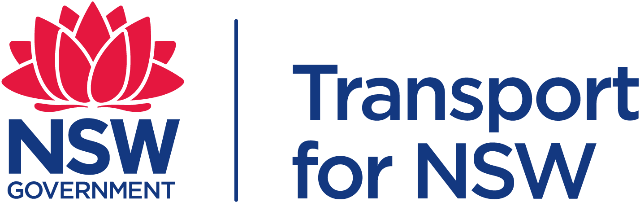 www.transport.nsw.gov.au